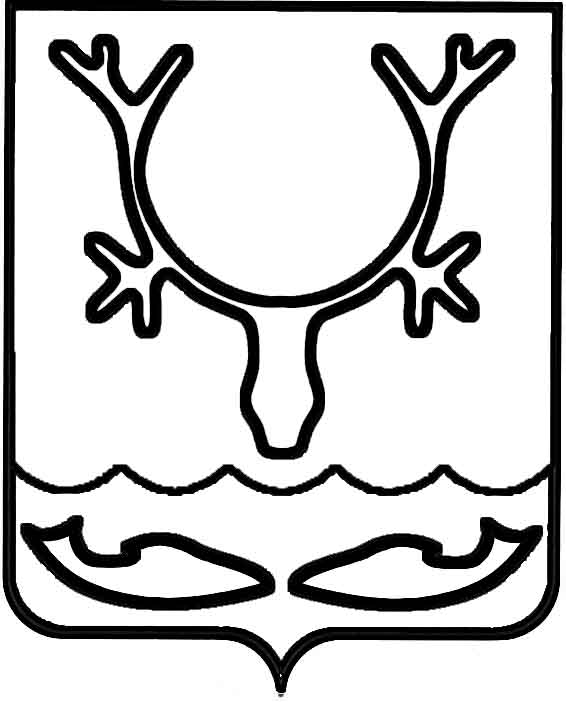 Администрация МО "Городской округ "Город Нарьян-Мар"ПОСТАНОВЛЕНИЕот “____” __________________ № ____________		г. Нарьян-МарВ соответствии со статьями 303, 307 Трудового кодекса Российской Федерации, Уставом муниципального образования "Городской округ "Город            Нарьян-Мар" Администрация МО "Городской округ "Город Нарьян-Мар"П О С Т А Н О В Л Я Е Т:Утвердить Порядок регистрации в Администрации МО "Городской округ "Город Нарьян-Мар" трудовых договоров, заключаемых между работниками                           и работодателями – физическими лицами, не являющимися индивидуальными предпринимателями, с работниками, и фактов их прекращения (Приложение).Возложить функции по регистрации трудовых договоров, заключенных между работниками и работодателями – физическими лицами, не являющимися индивидуальными предпринимателями, фактов их прекращения на отдел муниципальной службы и кадров управления делами Администрации МО "Городской округ "Город Нарьян-Мар".Контроль за исполнением настоящего постановления возложить                         на руководителя аппарата – управляющего делами Администрации МО "Городской округ "Город Нарьян-Мар" (И.В.Оленицкий).Настоящее постановление вступает в силу после официального опубликования и применяется к правоотношениям, возникшим с 01 июня 2017 года.ПриложениеУТВЕРЖДЕНпостановлением Администрации МО"Городской округ "Город Нарьян-Мар"от 26.06.2017 № 686ПОРЯДОКРЕГИСТРАЦИИ В АДМИНИСТРАЦИИ МО "ГОРОДСКОЙ ОКРУГ "ГОРОД НАРЬЯН-МАР" ТРУДОВЫХ ДОГОВОРОВ, ЗАКЛЮЧАЕМЫХ РАБОТОДАТЕЛЯМИ – ФИЗИЧЕСКИМИ ЛИЦАМИ, НЕ ЯВЛЯЮЩИМИСЯ ИНДИВИДУАЛЬНЫМИ ПРЕДПРИНИМАТЕЛЯМИ, С РАБОТНИКАМИ, И ФАКТОВ ИХ ПРЕКРАЩЕНИЯ1. Общие положения1.1.	Настоящий Порядок регистрации трудовых договоров, заключаемых работодателями – физическими лицами, не являющимися индивидуальными предпринимателями, с работниками, и фактов их прекращения (далее – Порядок) разработан в соответствии с Трудовым кодексом Российской Федерации и определяет единую систему регистрации на территории муниципального образования "Городской округ "Город Нарьян-Мар" (далее – муниципальное образование) трудовых договоров, заключаемых работодателями – физическими лицами,                          не являющимися индивидуальными предпринимателями, с работниками, и фактов их прекращения.1.2.	Порядок распространяется на работодателей – физических лиц,                              не являющихся индивидуальными предпринимателями (далее – работодатель), зарегистрированных по месту жительства (в соответствии с регистрацией)                            на территории муниципального образования.1.3.	Органом местного самоуправления, осуществляющим регистрацию                             на территории муниципального образования трудовых договоров, заключаемых работодателями с работниками, и фактов их прекращения (далее – трудовые договоры и факты их прекращения), является Администрация МО "Городской округ "Город Нарьян-Мар".От имени Администрации МО "Городской округ "Город Нарьян-Мар" полномочия по регистрации трудовых договоров и фактов их прекращения осуществляет отдел муниципальной службы и кадров управления делами Администрации МО "Городской округ "Город Нарьян-Мар" (далее – регистрирующий орган).1.4.	Регистрация трудового договора, факта прекращения трудового договора носит уведомительный характер.Вступление трудового договора в силу или факта прекращения трудового договора не зависит от уведомительной регистрации.2. Порядок представления документов для регистрациитрудовых договоров и фактов их прекращения2.1.	Документы для регистрации трудовых договоров и фактов их прекращения представляются непосредственно работодателем.2.2.	Для регистрации трудового договора заявитель представляет                                          в регистрирующий орган:заявление о регистрации трудового договора произвольной формы;подлинник трудового договора с работником в трех экземплярах;документ, удостоверяющий личность работодателя, и его копию.2.3.	Для регистрации факта прекращения трудового договора работодатель представляет в регистрирующий орган:заявление о регистрации факта прекращения трудового договора произвольной формы;подлинник документа, являющегося основанием прекращения трудовых отношений, в трех экземплярах;подлинник зарегистрированного регистрирующим органом трудового договора                   в одном экземпляре;документ, удостоверяющий личность работодателя, и его копию.2.4.	Регистрирующий орган обеспечивает хранение всех представленных                        при регистрации документов, а также журналов регистрации трудовых договоров, заключаемых работодателями с работниками, и фактов их прекращения (далее – журнал) в течение 75 лет.2.5.	В случае ликвидации регистрирующего органа предоставленные                                 при регистрации документы, а также журналы передаются на хранение                                 в муниципальный архив муниципального образования "Городской округ "Город Нарьян-Мар".3. Порядок регистрации трудовых договоров и фактов их прекращения3.1.	Регистрация трудового договора, факта прекращения трудового договора осуществляется регистрирующим органом в течение 10 рабочих дней с момента получения трудового договора на регистрацию.3.2.	Регистрация трудового договора, факта прекращения трудового договора осуществляется путем внесения записи в журнал и проставления на трудовом договоре или документе, являющемся основанием прекращения трудовых отношений, отметки "Зарегистрировано" или "Зарегистрировано прекращение действия договора" с указанием регистрационного номера, даты регистрации, фамилии, инициалов и подписи лица, ответственного за регистрацию, заверенной печатью Администрации МО "Городской округ "Город Нарьян-Мар".3.3.	Журнал ведется на бумажном носителе и электронной форме. В журнале отражаются следующие сведения:а) регистрационный номер и дата регистрации трудового договора;б) сведения о работодателе (Ф.И.О., адрес места жительства);в) сведения о работнике (Ф.И.О., адрес места жительства);г) срок действия трудового договора;д) дата и подпись работодателя в получении двух экземпляров трудового договора с отметкой о регистрации (подпись работодателя ставится в журнале                    на бумажном носителе при личном приеме);е) дата прекращения трудового договора;ж) основания прекращения трудового договора;з) дата и подпись работодателя в получении двух экземпляров документа, подтверждающего факт прекращения трудового договора, с отметкой о регистрации (подпись работодателя ставится в журнале на бумажном носителе при личном приеме).3.4.	Журнал регистрации и 1 экземпляр трудового договора хранятся в архиве Администрации МО "Городской округ "Город Нарьян-Мар" города в течение 75 лет.3.5.	После проведения регистрации трудового договора два подлинных экземпляра возвращаются работодателю в течение срока, установленного пунктом 3.1 настоящего Порядка, один подлинный экземпляр остается в регистрирующем органе.3.6.	После проведения регистрации факта прекращения трудового договора                     два подлинных экземпляра документа, являющегося основанием прекращения трудовых отношений, и один подлинный экземпляр зарегистрированного трудового договора возвращаются работодателю в течение срока, установленного пунктом 3.1 настоящего Порядка. Один подлинный экземпляр документа, являющегося основанием прекращения трудовых отношений, остается в регистрирующем органе.4.Отказ в регистрации трудового договора4.1.	В регистрации трудового договора может быть отказано в случаях, если:а)	договор не является трудовым;б)	работодатель не представил документы, предусмотренные пунктом 2.2 настоящего Порядка. Отказ в регистрации трудового договора по указанному основанию допускается в случае, если регистрирующий орган предложил работодателю представить недостающие документы в соответствии с пунктом 2.2 настоящего Порядка и не получил от работодателя такие документы в течение                     10 календарных дней со дня регистрации заявления;в)	трудовой договор представлен работодателем, не имеющим регистрации                            по месту жительства в муниципальном образовании. В указанном случае заявление                       и прилагаемые к нему документы направляются в течение 7 календарных дней со дня регистрации в орган местного самоуправления по месту жительства работодателя                              с уведомлением работодателя о переадресации заявления.В случаях, предусмотренных подпунктами "а", "б" настоящего пункта, регистрирующий орган в пределах срока, установленного пунктом 3.1 настоящего Порядка, направляет работодателю уведомление об отказе в регистрации договора                                 с указанием причин отказа с приложением заявления и представленных документов.2606.2017686О порядке регистрации в Администрации МО "Городской округ "Город Нарьян-Мар" трудовых договоров, заключаемых работодателями – физическими лицами,                не являющимися индивидуальными предпринимателями, с работниками,                                и фактов их прекращенияГлава МО "Городской округ "Город Нарьян-Мар" О.О.Белак